Die Beitragsordnung regelt alle Einzelheiten über die Pflichten der Mitglieder zur Entrichtung von Beiträgen und Gebühren an den Verein.Der Mitgliedsbeitrag wird von der Mitgliederversammlung beschlossen. Die festgesetzten Beiträge treten zum 01.Januar 2023 in Kraft.Beiträge	Beitrags-							Beitragshöhe	klasse			Mitgliedsform				aktives Mitgl. 	passives Mitgl.	01			Kinder bis einschl. 5. Lebensjahr	frei		frei	02			Kinder ab dem 6. bis einschl.		65 € jährlich	22€ jährlich				11 Lebensjahr				03			Jugendliche ab dem 12. bis einschl.	110 € jährlich	36€ jährlich				15. Lebensjahr	04			Jugendliche und Erwachsene ab dem	140 € jährlich	46€ jährlich				16. Lebensjahr				Der Beitrag eines passiven Mitglieds liegt bei 1/3 des Beitrages eines aktiven Mitglieds derselben Beitragsklasse.Die Jahresbeiträge werden von einem angegebenen Konto je nach ausgewähltem Zeitraum abgebucht. (siehe Formular „SEPA-Lastschrift Ermächtigung“)Unihockeyverein Zwigge 07 e.V.August-Schlosser-Straße 1208056 ZwickauBeitrags- und Gebührenordnung(gemäß §5 der Vereinssatzung)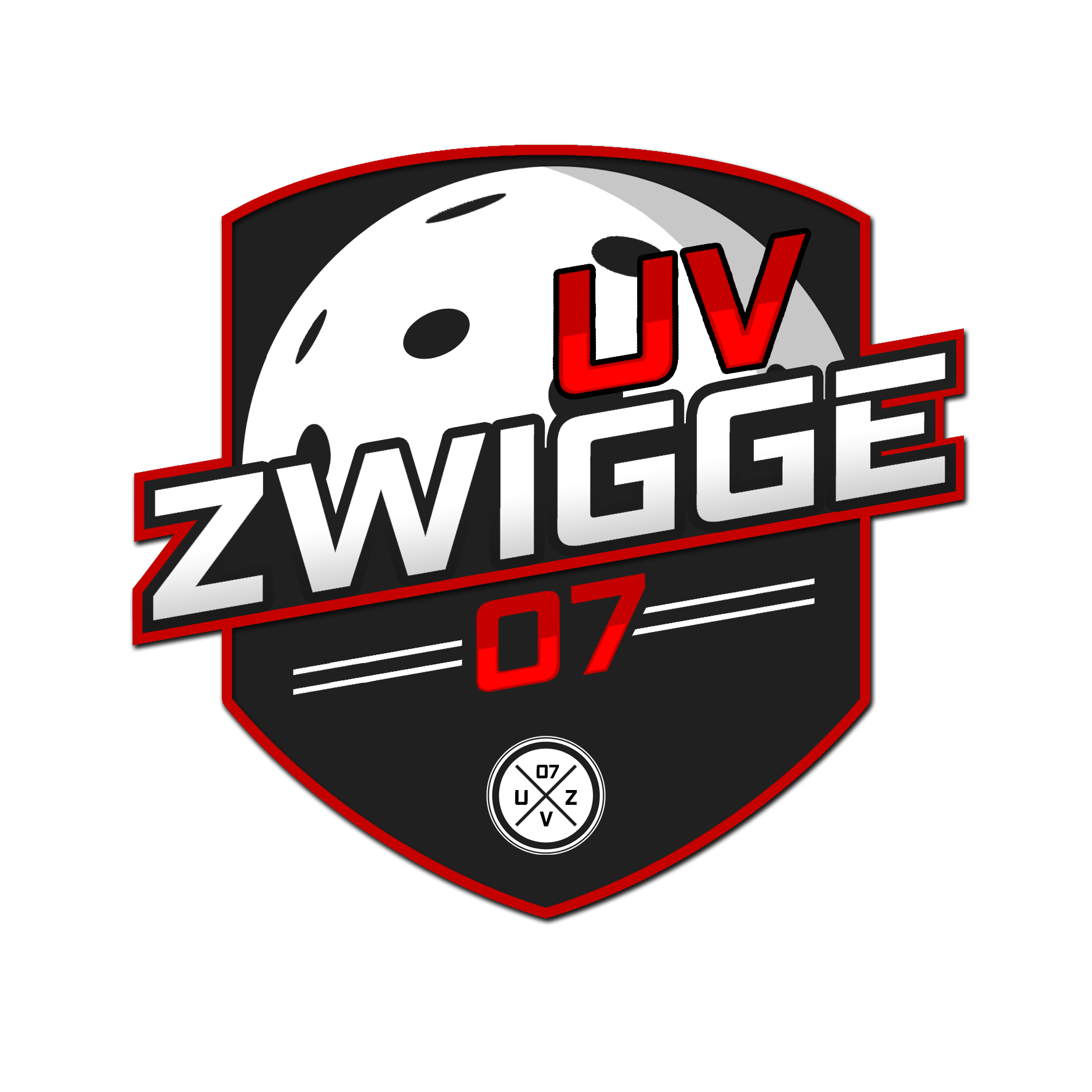 